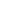 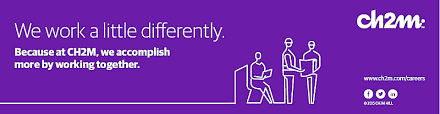 CH2MInformation SessionWednesday, November 15th at 7pmStocker 103CH2M is a global engineering firm with over 20,000 employees providing diverse capabilities across the water, transportation, energy, environment and industrial markets. Two Ohio University graduates from the Cleveland area office will be on campus on Wednesday November 15th presenting on recent and upcoming major infrastructure projects in Cleveland at the ASCE meeting at 7:00 PM. The Cleveland office has recently won many exciting projects and is looking for qualified engineers. Pizza will be provided.  Please contact David Anderson at David.Anderson1@CH2M.com for more information.https://www.ch2m.com/careers